								Toruń, 07 lipca 2023 roku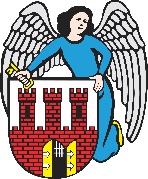    Radny Miasta Torunia        Piotr Lenkiewicz								Sz. Pan								Michał Zaleski								Prezydent Miasta ToruniaZAPYTANIAPowołując się na § 18 Statutu Rady Miasta Torunia w nawiązaniu do § 36 ust. 3 Regulaminu Rady Miasta Torunia zwracam się do Pana Prezydenta z zapytaniami:- co stało się ze starymi torami kolejowymi (dojazd do dawnej fabryki Polmosu) od ul. Kościuszki? Jeszcze jakiś czas temu tory stanowiące bocznicę się tam znajdowały, obecnie ich nie ma- jeżeli stanowiły one wartość zabytkową, czy zostały przekazane odpowiednim służbom konserwatorskim?Zał. 1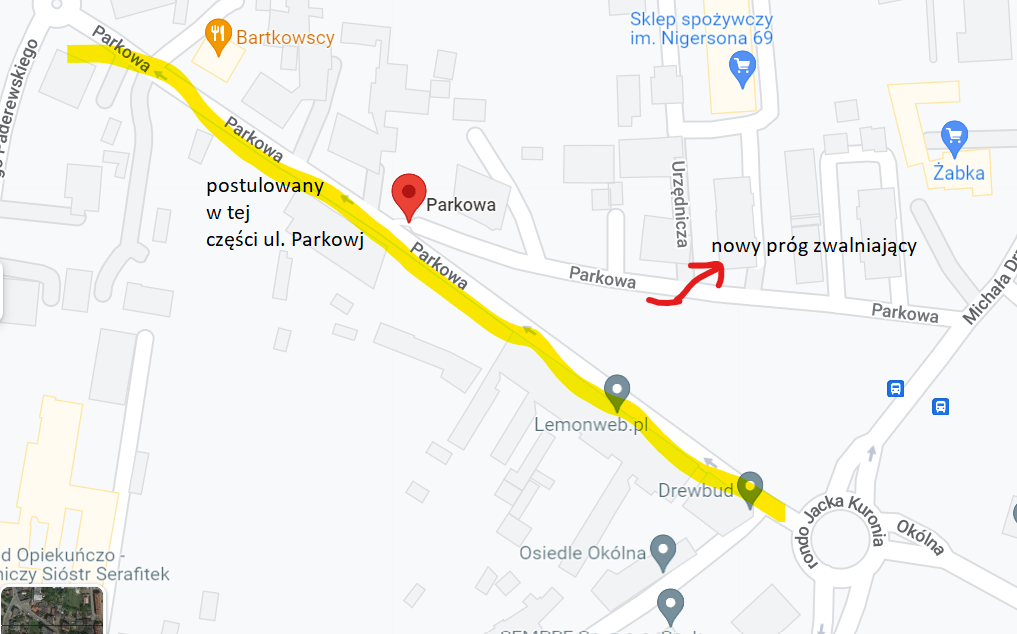 